În temeiul art. 86 lit. y), 134 și 135 ale Codului cu privire la știință și inovare al Republicii Moldova nr. 259-XV din 15 iulie 2004, punctul 5 al Regulamentului-cadru cu privire la alegerea personalului de conducere a organizațiilor din sfera științei și inovării membri instituționali ai Academiei de Științe a Moldovei, aprobat prin Hotărîrea CSȘDT nr. 190 din 14 decembrie 2009, cu modificările și completările ulterioare, Consiliul Suprem pentru Știință și Dezvoltare Tehnologică al Academiei de Științe a Moldovei HOTĂRĂŞTE:1. Se aprobă lista candidaților la posturile de conducere vacante din cadrul organizațiilor din sfera științei și inovării – membrii instituționali ai AŞM (conform anexei).2. Direcția juridică și secția resurse umane vor întreprinde măsuri pentru evitarea conflictului de interese a candidaților la posturile vacante de directori ai organizațiilor din sfera științei și inovării, aprobați conform anexei.3. Direcția politici va asigura publicarea, pe site-ul AȘM și va efectua monitorizarea publicării pe site-urile organizațiilor din sfera științei și inovării vizate, a CV-urilor, programelor de activitate pentru următorii 4 ani și recomandările candidaților la posturile vacante de directori ai organizațiilor din sfera științei și inovării.4. Se recomandă candidaților la posturile vacante de directori ai organizațiilor din sfera științei și inovării promovarea și popularizarea în mass media a programelor de activitate pentru următorii 4 ani, precum și activitatea științifică și științifico-organizatorică proprie.5. Centrul Media al AȘM va asigura suport consultativ la promovarea programelor de activitate pentru următorii 4 ani, precum și activității științifice și științifico-organizatorice a candidaților la posturile vacante de directori ai organizațiilor din sfera științei și inovării.6. Controlul asupra executării prezentei hotărâri îi revinde dnei dr. hab. Aurelia HANGANU, secretar științific general al AȘM.    Preşedinte,    academician							Gheorghe DUCA     Secretar ştiinţific general,     doctor habilitat					          		Aurelia HANGANUAnexăla Hotărârea CSȘDTnr. 125 din 21 aprilie 2016Lista candidaților la postul de conducere vacant din cadrul Institutului de Ecologie și GeografieInstitutul de Ecologie și Geografie:Dr. hab. Maria NEDEALCOV.CONSILIUL SUPREM PENTRU ŞTIINŢĂ ŞI DEZVOLTARE TEHNOLOGICĂ AL ACADEMIEI 
DE ŞTIINŢE A MOLDOVEICONSILIUL SUPREM PENTRU ŞTIINŢĂ ŞI DEZVOLTARE TEHNOLOGICĂ AL ACADEMIEI 
DE ŞTIINŢE A MOLDOVEI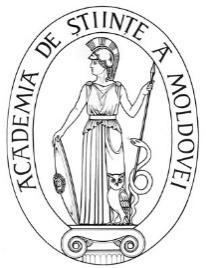 SUPREME COUNCIL ON SCIENCE AND TECHNOLOGICAL DEVELOPMENT OF THE ACADEMY OF SCIENCES OF MOLDOVA SUPREME COUNCIL ON SCIENCE AND TECHNOLOGICAL DEVELOPMENT OF THE ACADEMY OF SCIENCES OF MOLDOVA HOTĂRÎREHOTĂRÎREHOTĂRÎRE„  21 ” aprilie 2016    Nr. 125mun. Chişinăumun. Chişinăumun. ChişinăuCu privire la aprobarea listei candidaților la postul de conducere vacant din cadrul Institutului de Ecologie și Geografie